Θέμα:		Europalso Advisory Offices (A.O.)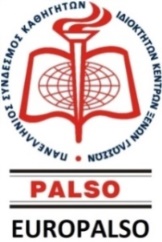 Συμβουλευτικές ΥπηρεσίεςΑ. Ασφαλιστικά, Συνταξιοδοτικά θέματαΥποβάλετε το ερώτημα σας συμπληρώνοντας την ειδική φόρμα (πατήστε εδώ)Επόμενη διαθέσιμη ημέρα για προσωπικά ραντεβού με κ. Μπούρλο: θα ανακοινωθεί σύντομα.Β. Εμπορικά, Τραπεζικά θέματα (κόκκινα δάνεια)Η υπηρεσία παρέχεται με προσωπικά ραντεβού τα οποία είναι απαραίτητο να καθορίζονται με τηλεφωνική επικοινωνία στη γραμματεία του Συνδέσμου μας. Η κα Αμπάζη θα βρίσκεται στο χώρο διεξαγωγής των θερινών σεμιναρίων, στο ξενοδοχείο ΤΙΤΑΝΙΑ, την Τρίτη, 4/7 ώρες 17.00-19.00.Μεγάλη επιτυχία του Συνδέσμου μας η θετική έκβαση υποθέσεων του Advisory Office: Με τη συνδρομή της νομικής μας συμβούλου, ιδιοκτήτες κέντρων ξένων γλωσσών επικαιροποιούν την άδεια ΕΟΠΠΕΠ του Κέντρου τους. Με τη διαμεσολάβηση του Συνδέσμου χορηγείται πίστωση χρόνου για την ένταξη των κέντρων στον εξωδικαστικό συμβιβασμό.Γ. Ρυθμίσεις οφειλώνΑπαιτούμενα έγγραφα για υπαγωγή στις ευνοϊκές διατάξεις του Ν.4469/17 (πατήστε εδώ)Επικεφαλής του Europalso Advisory Offices (E.A.O.) είναι ο Πρόεδρος του Συνδέσμου μας, κος Γεώργιος Ζηκόπουλος και αρμόδιος εκ μέρους του διοικητικού προσωπικού, είναι ο υποδιευθυντής του Συνδέσμου μας, κος Βασίλης Παπαδημητρίου.Επικοινωνείτε, τηλεφωνικά 2103830752, ή με e-mail: europalso@europalso.gr, ή με φαξ: 2117600080-2.